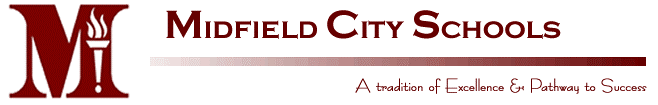 VACANT POSITIONDate of Posting:		August 6, 2018Title:				After School 21st Century Teacher				3:15p.m. – 6:00; Monday – Friday (School Days Only)				Summer Days/Hours (TBD)General Information:	The Midfield City Board of Education is an Equal Opportunity Employer. “No				person shall be denied employment or be excluded from participation in any				program or activity on the basis of disability, sex, race, religion, natural origin,				color or age.”Reports to:			21st Century Site ManagerSupervise:			Assigned StudentsDuties:Reports to your assigned group promptly. If there are prior commitments, meetings, etc., let the Site Manager know ahead of time.  If you are late, you should note the time on the sign-in sheet.Tutors and gives assistance to assigned group of students by providing help with homework and lessons.Teaches and implements lessons using curriculum materials. You also are welcome to teach your own engaging and creative lesson plans.Write lesson plans, including applicable standards, for each day you teach and for an activity rotationRecords attendance, behavior and participation of all assigned students.Is available to supervise students during the activity period. Activities will vary and your direct participation may be required.Assist Site Manage with program evaluations, student progress and other information as needed.Performs other duties deemed necessary by the Site Manage during the hours of operation.Qualifications:A Bachelor’s Degree or higher from an accredited college or university.A valid Alabama Professional Educators Certificate.Applicant must either currently serve as full-time academic teacher or obtain a full-time academic teacher position with the Midfield City School system.Must possess the following characteristics: motivational, fun, helpful, reliable, flexible, positive, interested in working with at risk students, able to make a smooth transition from regular school day, encouraging but not demanding, easily adapts to new situations and able to handle student conflicts.Other essential duties include: reading, writing, hearing and speaking effectively, analyzing data, occasional lifting/moving of items weighing up to 25 pounds.Salary Range:		Salary is based on board approve salary schedule based on rank, certification and 			experience.Procedure for Applying:	Applicants must submit their applications through the Teach in Alabama 				Website at www.alsde.edu.Upon offer of employment, employees will be required to submit legible fingerprints for a background review by the Alabama Bureau of Investigation and the Federal Bureau of Investigation (HB 402 Act99-361 Alabama Legislature).Job will be posted for fourteen (14) days or until position is filled.